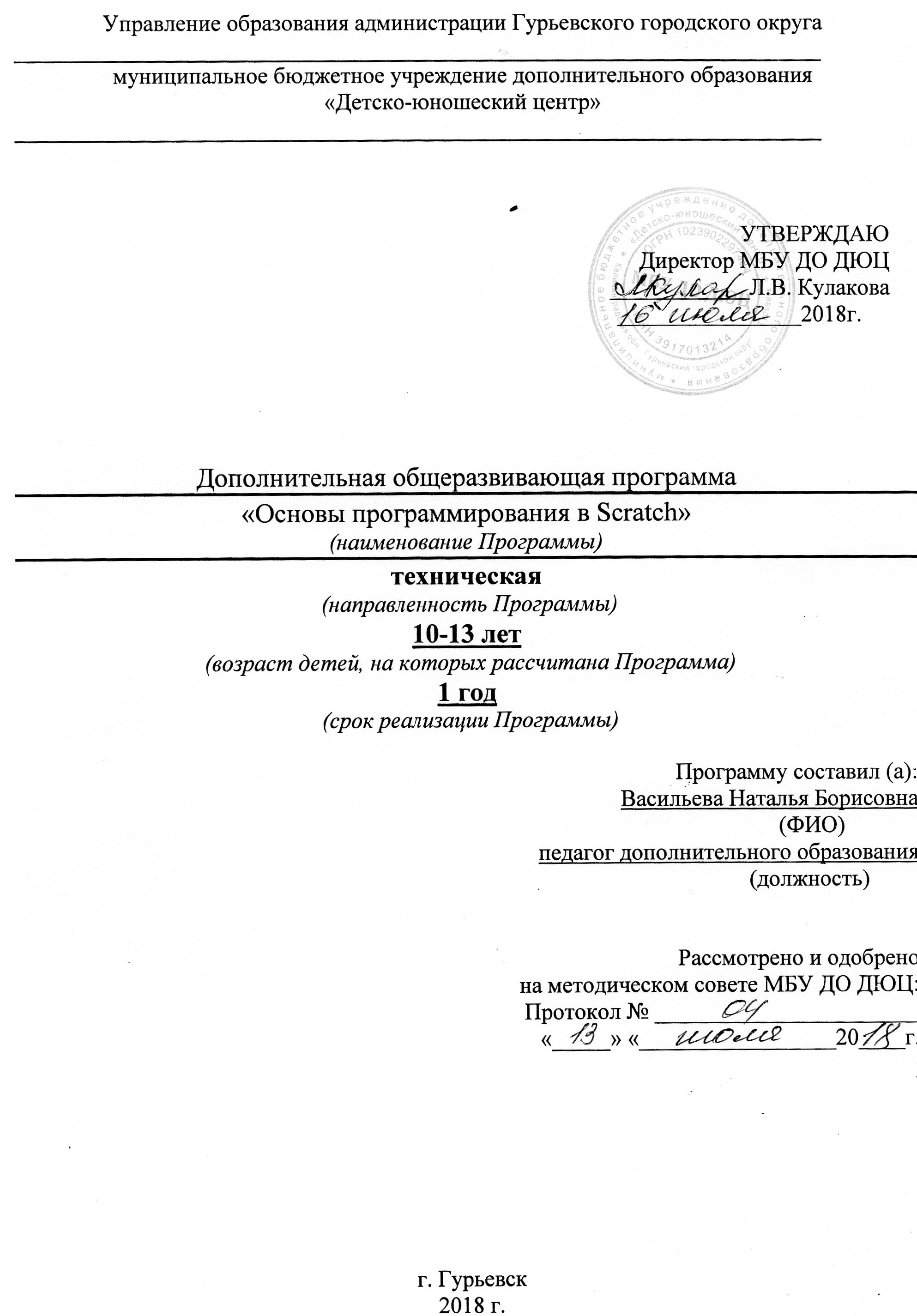 ПОЯСНИТЕЛЬНАЯ ЗАПИСКАОбщеразвивающая программа «Альтернативная энергетика» имеет  техническую направленностьАктуальность, новизна, педагогическая целесообразностьИстория развития цивилизации – это история потребления человеком различных энергоресурсов. Любая деятельность, независимо от ее природы, предполагает использование энергии. Но ведь потребление всех видов энергетических ресурсов быстро растет. Что же будет дальше? На наш взгляд, проблемы, связанные с энергообеспечением, очень актуальны в наше время. Они не могут не интересовать любого  здравомыслящего человека и требуют всеобщего пристального внимания, изучения и решенияВести разговор о путях решения проблемы энергосбережения невозможно без обращения к истории. Кратко историю энергопотребления можно изложить так: человечество начало с бережного использования возобновляемых источников энергии, но постепенно перешло к безрассудному использованию не возобновляемых источников. Вся история энергопотребления доказывает, что с ростом уровня жизни увеличивается количество необходимой человеку энергии. Любая деятельность, независимо от ее природы, предполагает использование энергии. Человек слишком слаб физически, чтобы собственными силами достичь тех результатов, которых достигло человечество в результате своей деятельности. Однако кроме физической силы у людей есть и другие способности. Главная из них — способность мыслить и осуществлять свои замыслы. На протяжении всей истории результатом этого были различные способы использования других энергоисточников, помимо мускульной энергии, для достижения с их помощью ожидаемых результатов При оценке   запасов энергетических ресурсов важно различать две большие группы ресурсов  не возобновляемые и  возобновляемые.  Первые практически не восполняются, и их количество неуклонно уменьшается по мере использования. Сюда относятся минеральные и земельные ресурсы. Возобновляемые ресурсы либо способны к самовоспроизведению (биологические), либо непрерывно поступают к Земле извне (солнечная энергия), либо, находясь в непрерывном  круговороте, могут использоваться повторно (вода). Разумеется, возобновляемые ресурсы, как и не возобновляемые, не бесконечны, но их возобновляемая часть может постоянно использоваться.Если обратиться к главным типам мировых природных ресурсов, то в самом общем виде мы получаем следующую картину. Основным видом энергоресурсов является пока еще минеральное топливо — нефть, газ, уголь. Эти источники энергии не возобновляемы и при нынешних темпах роста их добычи они могут быть, по мнению ученых, исчерпаны через 80—140 лет.Поэтому, на наш взгляд, энергосбережение — неотъемлемая часть учебно-методической работы и воспитания последующих поколений. Обучающиеся должны научиться правильно использовать природные ресурсы, для экономии не только собственных затрат, но и экономии не возобновляемых источников энергии. Ключевые понятия образовательной программы В образовательной программе используются следующие термины и понятия:Общие термины:Дополнительная общеобразовательная программа – документ, определяющий содержание дополнительного образования. К дополнительным образовательным программам относятся: дополнительные общеразвивающие программы, дополнительные предпрофессиональные программы (Ст.12 п.4 ФЗ-273 «Об образовании в РФ»).Учебный план – документ, который определяет перечень,   последовательность и распределение по периодам обучения учебных предметов, курсов, дисциплин (модулей), практики, иных видов учебной деятельности и, если иное не установлено настоящим Федеральным законом, формы промежуточной аттестации обучающихся.Рабочая программа – часть образовательной программы, определяющий объем, содержание и порядок реализации дополнительных общеобразовательных программ.  Учащиеся – лица, осваивающие образовательные программы начального общего, основного общего или среднего общего образования, дополнительные общеобразовательные программы;Средства обучения и воспитания – приборы, оборудование, включая спортивное оборудование и инвентарь, инструменты (в том числе музыкальные), учебно-наглядные пособия, компьютеры, информационно-телекоммуникационные сети, аппаратно-программные и аудиовизуальные средства, печатные и электронные образовательные и информационные ресурсы и иные материальные объекты, необходимые для организации образовательной деятельностиЦЕЛЬ:Создать условия для овладения обучающимися конкретными знаниями энергосберегающих технологий, необходимыми для решения проблемы дефицита электроэнергии.ЗАДАЧИ:Обучающие: повысить уровень культуры энергопотребления учащимися.облегчить освоение физики в 7  - 8 классе.закрепить интерес к предмету.показать четкую связь теории с практикой.Развивающие:выработать у школьников ценные качества: наблюдательность, внимание, настойчивость и аккуратность, умение работать в команде; приобщить обучающихся к поиску новых тем для исследований и к проведению самостоятельных исследовательских работ. Формировать  самостоятельность и активность;Воспитательные:Формировать бережное отношение к природе.Задачи, поставленные перед учащимися:  Проанализировать традиционные методы генерации электроэнергии и побывать на предприятиях, которые обеспечивают электроэнергией нашу область. Ознакомиться с процессами преобразования видов энергий, с  используемыми ресурсами и их экономией, и, как следствие, с проблемами истощения данных ресурсов.  Рассмотреть новые варианты решения проблемы генерирования электроэнергии и энергосберегающих технологий . Разработать и предложить свои варианты решения проблем добычи энергии и энергосбережения.                                                            Изготовить действующие модели альтернативных установок  для демонстрации  на уроках. Провести уроки по энергосбережению в младших классах, ознакомить учеников с историей использования различных энергоресурсов человеком, обозначить проблемы исчезновения не возобновляемых источников энергии, познакомить ребят с использованием нетрадиционных источников энергии.   Организовать выставку рисунков младших школьников, посвященных проблемам экономии энергии.  Принцип отбора содержания образовательной программыВ состав программы входят следующие разделыI.  Знакомство с энергией II. Энергоресурсы и энергосбережение в быту  III. Альтернативные источники энергии IV. Работа над проектом  V. Все должны знать об энергосбережении! VI. Энергия радостиVII. Результаты и планы Формы и методы обучения     В процессе занятий используются различные формы занятий: традиционные, комбинированные и практические занятия;  игры, конкурсы, соревнования и другие.     А также различные методы:Методы, в основе которых лежит способ организации занятия:• словесный (устное изложение, беседа, рассказ, лекция и т.д.)• наглядный (показ видео и мультимедийных материалов, иллюстраций, наблюдение, показ (выполнение) педагогом, работа по образцу и др.)• практический (выполнение работ по инструкционным картам, схемам и др.)Методы, в основе которых лежит уровень деятельности обучающихся:• объяснительно-иллюстративный – обучающиеся воспринимают и усваивают готовую информацию• репродуктивный –   обучающиеся воспроизводят полученные знания и освоенные способы деятельности• частично-поисковый – участие обучающихся  в коллективном поиске, решение поставленной задачи совместно с педагогом - исследовательский – самостоятельная творческая работа  обучающихсяМетоды, в основе которых лежит форма организации деятельности учащихся на занятиях:• фронтальный – одновременная работа со всеми обучающимися• индивидуально-фронтальный – чередование индивидуальных и фронтальных форм работы• групповой – организация работы в группах.• индивидуальный – индивидуальное выполнение заданий, решение проблем.• и другие. Возраст детей Образовательная программа рассчитана на детей  13-14  лет. Условия набораНабор учащихся осуществляется на бесконкурсной основе, в объединение принимаются все желающие. Прогнозируемые результатыОжидаемые предметные результы:Вовлечение   школьников  в действия по энергосбережению;Выработка предложений по сокращению потребления энергии;Получение учащимися  личного опыта  по реализации конкретных практических действий, направленных на энергосбережение;понимание новых физических терминов умение проводить наблюдения физических явлений; измерять физические величины владение экспериментальными методами исследования;понимание и способность объяснять пройденные физические явления соблюдение правил по технике безопасности и личной гигиены.соблюдение правил организации рабочего местаумение использовать полученные знания, умения и навыки в повседневной жизни (быт, экология, охрана окружающей среды).Умение анализировать информацию, полученную из разных источниковЛичностные результаты:положительное отношение к учению;желание приобретать новые знания;способность оценивать свои действия;бережное отношение  к окружающему миру и самому себе.умение работать в  команде Механизм оценивания результатов1. Наиболее плодотворным фактором, в оценочной работе итогов обучения, являются выставки работ учащихся. Параметры оценивания представленных участниками работ могут изменяться в зависимости от уровня и целей проводимых выставок. Выставки позволяют обменяться опытом, технологией, оказывают неоценимое значение в становлении личности ребенка. 2. Кроме этого на заключительных занятиях запланированы защиты работ поизготовлению  действующих  моделей альтернативных установок  для демонстрации  на уроках. 3. Согласно поставленным задачам обучающиеся в группе должны провести уроки по энергосбережению в младших классах, ознакомить учеников с историей использования различных энергоресурсов человеком, обозначить проблемы исчезновения не возобновляемых источников энергии, познакомить ребят с использованием нетрадиционных источников энергии.   Отзывы младших товарищей также будут являться способом оценки деятельности обучающихся.4. Несомненной оценкой результатов работы станут  итоги организованной выставки рисунков младших школьников, посвященных проблемам экономии энергии. Как откликнутся на призыв к выставке ребята? Какие рисунки сделают? Все это оценит работу наших обучающихся. Режим занятий Образовательная деятельность проводятся в течение всего календарного   года, с 1 сентября по 31 августа, который делится на учебный период  по общеразвивающей программе и летний период.   Учебный период Начало учебного периода- 1 сентябряОкончание учебного периода – 31 маяУчебный период состоит из аудиторных и внеаудиторных занятий.-продолжительность аудиторные занятия – 36 недель-продолжительность внеаудиторных занятий- 3 неделиЛетний период:Начало летнего периода – 1 июня;Окончание летнего периода – 31 августа;Летний период состоит из внеуадиторных занятий и самоподготовки.-Продолжительность внеаудиторных занятий–7 недель;           -Продолжительность самоподготовки-6 недель   Комплектование в группы производится с 1 июня по 1 сентября          текущего года для групп второго и последующих годов обучения,и до 10 сентября – для первого года обучения.Образовательная программа рассчитана на один  год обучения. 144 часа (72 аудиторных занятия).2 занятия  в неделю.  Продолжительность занятия – два академических часа с 10-минутным перерывом. Продолжительность академического часа – 45 минут.Формы работы  в летний период: В летний период занятия детей в объединении проводятся в разных формах и видах: экскурсии, поездки, соревнования, конкурсы, участие в работе летнего  оздоровительного лагеря, самоподготовка. КАЛЕНДАРНЫЙ ГРАФИКУЧЕБНО-ТЕМАТИЧЕСКИЙ ПЛАНСОДЕРЖАНИЕ ПРОГРАММЫОРГАНИЗАЦИОННО-ПЕДАГОГИЧЕСКИЕ УСЛОВИЯМЕТОДИЧЕСКОЕ ОБЕСПЕЧЕНИЕОсновные формы занятийОсновной формой обучения является практическая работа, которая выполняется малыми группами (2-3 человека).Приемы и методы организации занятий:С точки зрения подачи учебного материала на занятиях используются следующие методы:Словесные методы (рассказ, беседа, инструктаж, чтение справочной литературы);Наглядные методы (демонстрация мультимедийных презентаций, фильмов);Практические методы (упражнения, задачи);С точки зрения творческой активности учащихся используются следующие методы:Репродуктивные методы (выполнение задания по образцу, в соответствии с технологическими картами);Исследовательские методы (учащиеся сами открывают необходимую информацию);Эвристические методы (частично-поисковые, с возможностью выбора нескольких вариантов);Проблемные методы (методы проблемного изложения, когда дается лишь часть готового знания).МАТЕРИАЛЬНО-ТЕХНИЧЕСКОЕ ОБЕСПЕЧЕНИЕДля организации занятий  необходимо следующий набор оборудования:Набор «Альтернативные источники энергии»;Компьютер с выходом в сеть Интернет;Солнечные батареи;Занятия проводятся в классе физики МБОУ СОШ «Школа будущего», оснащенном  необходимым измерительным оборудованием. Для организации  исследовательской и проектной деятельности учащихся при МБОУ СОШ «Школа будущего» создана исследовательская площадка, включающая ветрогенератор, солнечные панели. Руками учащихся школы собран проект «Дождевой  генератор энергии».СПИСОК ЛИТЕРАТУРЫНормативные актыКонвенция о правах ребенка (одобрена Генеральной Ассамблеей ООН 20 ноября 1989 г.). Ратифицирована Постановлением ВС СССР 13 июня 1990 г. № 1559-1 // СПС Консультант Плюс.Федеральный закон Российской Федерации от 29.12.2012 г. №273-ФЗ «Об образовании в Российской Федерации»;Приказ Министерства образования Российской Федерации от 29.08.2013 г. № 1008 «Об утверждении порядка организации и осуществления образовательной деятельности по дополнительным общеобразовательным программам»;Концепция развития дополнительного образования детей в Российской Федерации до 2020 года; Постановление Главного государственного санитарного врача Российской Федерации от 04.07.2014 г. № 41 «Об утверждении СанПиН 2.4.4.3172-14 "Санитарно-эпидемиологические требования к устройству, содержанию и организации режима работы образовательных организаций дополнительного образования детей"».Положение о дополнительных общеразвивающих программах (локальный акт МБУ ДО  ДЮЦ);Устав МБУ ДО ДЮЦ;Литература1.  Активизация познавательной деятельности учащихся на уроках физики при изучении нового материала. Л.А.Иванова.  2. Занимательные опыты Ди  Специо М. ., М., «Астрель», 2005.3. Занимательная физика, Гальперштейн Л.Я. – М.: РОСМЭН, 20004. Опыты в домашней лаборатории, Библиотечка «Квант», Кикоин И.К. М., «Наука»,1980.5. Ставим опыты. Книги 1,2,3, Сенчански Т., Челябинск,  «Аркаим»,2008.6. Физика. Занимательные материалы к урокам 7 класс., Сёмке А.И., М., «Издательство НЦ ЭНАС», 2004.7. Элементарный учебник физики под редакцией академика Г.С. Ландсберга.Интернет – ресурсы
http://elkin52.narod.ru/biofizika.htm  Сайт Елькина Виктора. Занимательная физикаhttp://physics03.narod.ru/ Физика вокруг насhttp://class-fizika.narod.ru/ Класс-физикаhttp://www.somit.ru/karta.htm Информационные технологии, анимированные моделиhttp://www.nkj.ru/ Журнал «Наука и жизнь»http://e-science.ru/ Портал Естественных наукhttp://www.home-edu.ru/user/uatml/00000007/anonsy_2005_2006/index-phiz.htm Курсы лаборатории Естествознания - физикаПериодическая литература:Физика .Приложение к газете «Первое сентября»Журнал «Физика в школе»Научно-методический журнал «Естествознание в школе»Информационно-коммуникативные средства:1. Открытая физика 1.1 (CD).2. Живая физика. Учебно-методический комплект (CD).3.  Большая энциклопедия Кирилла и Мефодия (все предметы) (CD).4. Виртуальные лабораторные работы по физике (7-9 кл.) (CD).5.  1С:Школа. Физика. 7-11 кл. Библиотека наглядных пособий (CD).Год реали-зации программы Учебный период  Учебный период  Учебный период  Учебный период  Учебный период  Учебный период  Учебный период  Учебный период  Учебный период  Учебный период  Учебный период  Учебный период Летний периодЛетний периодЛетний периодЛетний периодПродолжительностькалендарного годаГод реали-зации программысентябрьсентябрьоктябрьноябрьдекабрьянварьянварьфевральмартапрельмаймайиюньиюльиюльавгустПродолжительностькалендарного годаI год обучения1,5 нед.2,5 нед4недели4 недели5 недель1,5нед.3 нед.4 недели5 нед.4 недели4,5 неделиПро-меж.аттестация4 нед.3 24 нед.52 неделиАудиторные занятия по расписанию  - 36 недельВнеаудиторный  период - 10 недельCамоподготовка – 6 недельВ конце учебного года проводится промежуточная и итоговая аттестации. №  Наименование разделов и тем  Общее количество учебных часов  Общее количество учебных часов  В том числе:  В том числе:№  Наименование разделов и тем  Общее количество учебных часов  Общее количество учебных часовтеоретическиепрактическиеI.  Знакомство с энергией (10ч)I.  Знакомство с энергией (10ч)I.  Знакомство с энергией (10ч)I.  Знакомство с энергией (10ч)I.  Знакомство с энергией (10ч)Вводное занятие. Инструктаж по технике безопасности. Беседа о правилах поведения при проведении экскурсионных поездок и выездных занятий.222Поговорим об энергии2211Виды энергии, свойства и величины.. 2211Превращение энергии. Закон сохранения энергии.4422II. Энергоресурсы и энергосбережение в быту (17ч)II. Энергоресурсы и энергосбережение в быту (17ч)II. Энергоресурсы и энергосбережение в быту (17ч)II. Энергоресурсы и энергосбережение в быту (17ч)II. Энергоресурсы и энергосбережение в быту (17ч)Традиционные способы производства электроэнергии. Тепловые электростанции. Гидроэлектростанции. Атомные электростанции.333   История энергопотребления. Энергопотребление сегодня: катастрофа, кризис или…3321Энергосбережение.  Энергия в доме.3312Игра ЖЭКа .Измерение энергопотребления в доме.3312Транспорт и энергопотребление. Измерение энергопотребления личным транспортом.3321Простые меры по энергосбережению.222III. Альтернативные источники энергии (26ч)III. Альтернативные источники энергии (26ч)III. Альтернативные источники энергии (26ч)III. Альтернативные источники энергии (26ч)III. Альтернативные источники энергии (26ч)Экологические проблемы, связанные с растущим потреблением энергии3321Альтернативная энергетика: её возможности, задачи и проявление. Источники альтернативной энергии. Солнце, ветер и вода – наши вечные друзья.3321Применение на практике альтернативных источников энергии.2222Работа солнечных батарей: применение, стоимость производимой электроэнергии, возможности их эксплуатации в  школе и дома.4422Работа  солнечных батарей:  испытание в работе установленного в нашей школе источника, показания вырабатываемых электрических величин.3312Работа ветряного источника: применение, стоимость производимой электроэнергии, возможности его эксплуатации   школе и дома.3312Работа ветряного источника:  испытание в работе установленного в нашей школе источника, показания вырабатываемых электрических величин3312Работа дождевой электростанции, созданной в нашей школе: применение, стоимость производимой электроэнергии.3312Альтернативная энергетика в России222IV. Работа над проектом (31ч)IV. Работа над проектом (31ч)IV. Работа над проектом (31ч)IV. Работа над проектом (31ч)IV. Работа над проектом (31ч)Выбор темы проектной работы участниками программы. Обоснование выбора темы: доводы, возможные методы исследования и ожидаемые результаты.2211Планирование теоретической области исследований. Сбор информации.333Планирование практической части исследований. Составление проекта.333Разработка методов исследования выбранной темы, способов реализации творческой работы.222Работа над созданием проекционной установки. Сборка установки.555Работа над созданием проекционной установки. Сборка установки.444Испытания и регистрация измеряемых данных.333Обработка результатов измерений. Внесение коррекции в созданную установку.3312Подготовка к демонстрации установок. 222Демонстрация установок всех создателей. Защита созданного проекта.222Демонстрация установок всех создателей. Защита созданного проекта.222V. Все должны знать об энергосбережении! (20ч.)V. Все должны знать об энергосбережении! (20ч.)V. Все должны знать об энергосбережении! (20ч.)V. Все должны знать об энергосбережении! (20ч.)V. Все должны знать об энергосбережении! (20ч.)  Все направления альтернативной энергетики имеют много неизведанных путей…  Обобщение результатов работы. Создание проекта энергосберегающего дома    Все направления альтернативной энергетики имеют много неизведанных путей…  Обобщение результатов работы. Создание проекта энергосберегающего дома  312Тестирование учащихся и их родителей о знании развития и применения альтернативной энергетики.Тестирование учащихся и их родителей о знании развития и применения альтернативной энергетики.33Обработка результатов тестирования. Создание памятки по энергосбережениюОбработка результатов тестирования. Создание памятки по энергосбережению22Создание фильма о возможностях альтернативной энергетики и современном мире.Создание фильма о возможностях альтернативной энергетики и современном мире.312Создание презентации «Современное мировое использование альтернативной энергетики».Создание презентации «Современное мировое использование альтернативной энергетики».312Работа с младшими школьниками Работа с младшими школьниками 66VI. Энергия радости ( 35ч)VI. Энергия радости ( 35ч)VI. Энергия радости ( 35ч)VI. Энергия радости ( 35ч)VI. Энергия радости ( 35ч)Вспомним о человеке. Традиционные способы восстановления энергии333Вспомним о человеке. Не традиционные способы восстановления энергии222Вспомним о человеке. Все ли способы восстановления энергии человека хороши?333Энергия радости? Есть ли такая энергия и что она нам даёт?3312Выбор темы творческой работы. 222Планирование практической части работы. Подбор оборудования.333Работа над созданием творческого мини-проекта «Энергия радости». Отработка демонстраций444Работа над созданием творческого мини-проекта «Энергия радости». Отработка демонстраций444«Черновая» демонстрация проектов. Анализ ошибок. Доработка проектов222Объединение проектов. Создание выступления для школьников «Энергия радости». Репетиции.444Работа с учащимися школы: демонстрация выступления «Энергия радости».  444VII. Результаты и планы ( 5ч)VII. Результаты и планы ( 5ч)VII. Результаты и планы ( 5ч)VII. Результаты и планы ( 5ч)VII. Результаты и планы ( 5ч)Пофантазируем: Из чего можно еще добывать энергию? 3 33Итоговое занятие: результаты работы в прошедшем году, планы наследующий год222Всего часов1441444797№Темы занятийОсновное содержаниеОсновные формы работыОсновные формы работыОсновные формы работыСредства обучения и воспитанияОжидаемые результатыОжидаемые результатыФормы контроля№Темы занятийОсновное содержаниеХарактеристика деятельности педагогаХарактеристика деятельности педагога Характеристика деятельности учащегосяI.  Знакомство с энергией (10ч)I.  Знакомство с энергией (10ч)I.  Знакомство с энергией (10ч)I.  Знакомство с энергией (10ч)I.  Знакомство с энергией (10ч)I.  Знакомство с энергией (10ч)I.  Знакомство с энергией (10ч)I.  Знакомство с энергией (10ч)I.  Знакомство с энергией (10ч)I.  Знакомство с энергией (10ч)Вводное занятие. Инструктаж по технике безопасности. Беседа о правилах поведения при проведении экскурсионных поездок и выездных занятий.Инструктаж по технике безопасности. Беседа о правилах поведения при проведении экскурсионных поездок и выездных занятий.Подготовка и проведение инструктажа. Организация работы обучающихсяПодготовка и проведение инструктажа. Организация работы обучающихсяЛекция, просмотр фильма. Учебный фильмСоблюдение ТБСоблюдение ТБУстный зачетПоговорим об энергииВыяснение смысла понятия «Энергия». Проведение практических работОрганизация работы обучающихся демонстрацииОрганизация работы обучающихся демонстрацииЛекция, демонстрации, самостоятельная практическая работа  Оборудование для практических работ. презентацияУсвоения понятия «Энергия»Усвоения понятия «Энергия»ОпросВиды энергии, свойства и величины. Обнаружение различных видов и подвидов энергииОрганизация работы обучающихся демонстрацииОрганизация работы обучающихся демонстрацииЭвристическая беседа, демонстрации, практические работыОборудование для демонстраций и практических работПонимание классификации видов энергииПонимание классификации видов энергииСоставление кластераПревращение энергии. Закон сохранения энергии.Выяснения ответа на вопрос: куда «исчезает» энергияОрганизация работы обучающихся демонстрацииОрганизация работы обучающихся демонстрацииЭвристическая беседа, демонстрации, практические работыОборудование для демонстраций и практических работУсвоение закона сохранения энергииУсвоение закона сохранения энергииПрезентацияII. Энергоресурсы и энергосбережение в быту (17ч)II. Энергоресурсы и энергосбережение в быту (17ч)II. Энергоресурсы и энергосбережение в быту (17ч)II. Энергоресурсы и энергосбережение в быту (17ч)II. Энергоресурсы и энергосбережение в быту (17ч)II. Энергоресурсы и энергосбережение в быту (17ч)II. Энергоресурсы и энергосбережение в быту (17ч)II. Энергоресурсы и энергосбережение в быту (17ч)II. Энергоресурсы и энергосбережение в быту (17ч)II. Энергоресурсы и энергосбережение в быту (17ч)Традиционные способы производства электроэнергии. Тепловые электростанции. Гидроэлектростанции. Атомные электростанции.Знакомство с  традиционными способами  производства электроэнергии.Организация работы обучающихся демонстрацииОрганизация работы обучающихся демонстрацииЭвристическая беседа, сообщенияПрезентацияПонимание сходств и различий   в работе ЭСПонимание сходств и различий   в работе ЭСКарта ЭС Калининградской области и России   История энергопотребления. Энергопотребление сегодня: катастрофа, кризис или…Вехи в истории энергопотребления.Ознакомление  с энергетической ситуацией в мире.Организация работы обучающихся  Организация работы обучающихся  Эвристическая беседа, мозговой штурм.ПрезентацияУмение ориентироваться во временных рамках и вехах по энергопортеблениюУмение ориентироваться во временных рамках и вехах по энергопортеблениюСоставление оси времениЭнергосбережение.  Энергия в доме.Выяснение  возможных вариантов сбережения энергии в доме  Организация работы обучающихся  Организация работы обучающихсяЛекция, демонстрации, исследование  Оборудование для демонстраций и практических работЗнание возможностей   сбережения энергии в домеЗнание возможностей   сбережения энергии в домеПроведение мини исследовательской работыИгра ЖЭКа  Измерение энергопотребления в доме.Прохождение компьютерной  игрыОрганизация работы обучающихсяОрганизация работы обучающихсяУчастие в компьютерной игреПланшеты, доступ в интернет.Результаты прохождения игры Результаты прохождения игры Набор максимально количества балловТранспорт и энергопотребление. Измерение энергопотребления личным транспортом.Выяснение способов  и видов потребления энергии транспортомПодготовка и проведение лекции Организация работы обучающихсяПодготовка и проведение лекции Организация работы обучающихсяЭвристическая беседа, сообщенияПрезентацияУяснение способов  и видов потребления энергии транспортомУяснение способов  и видов потребления энергии транспортомПроведение мини исследовательской работыПростые меры по энергосбережению.Обобщение материалов темыОрганизация работы обучающихсяОрганизация работы обучающихся Эвристическая беседа мозговой штурм    Ватман, маркеры, доскаСоставление кластера по темеСоставление кластера по теме«Шпаргалка» по мерам по энергосберержениюАльтернативные источники энергииАльтернативные источники энергииАльтернативные источники энергииАльтернативные источники энергииАльтернативные источники энергииАльтернативные источники энергииАльтернативные источники энергииАльтернативные источники энергииАльтернативные источники энергииАльтернативные источники энергииЭкологические проблемы, связанные с растущим потреблением энергииВыяснение возникших на данный момент эко проблем, связанных с  с растущим потреблением энергииВыяснение возникших на данный момент эко проблем, связанных с  с растущим потреблением энергииОрганизация работы обучающихся Эвристическая беседа, практическая работа  Презентация. Оборудование для демонстраций и практических работОсознание  необходимости борьбы с экопроблемамиОсознание  необходимости борьбы с экопроблемамиСоставление карты памяти по темеАльтернативная энергетика: её возможности, задачи и проявление. Источники альтернативной энергии. Солнце, ветер и вода – наши вечные друзья.Выяснение способов разрешения экологических проблем.Выяснение способов разрешения экологических проблем.Организация работы обучающихсяЭвристическая беседа, мозговой штурм.ПрезентацияОсознание необходимости применять альтернативные виды энергииОсознание необходимости применять альтернативные виды энергииОпросПрименение на практике альтернативных источников энергии.Выяснение областей  применения на практике альтернативных источников энергии.Выяснение областей  применения на практике альтернативных источников энергии.Организация работы обучающихсяСамостоятельная работа со справочниками Эвристическая беседа, мозговой штурм.Ноутбуки, интернетУмение находить информациюУмение находить информациюСоставление презентацииРабота солнечных батарей: Выяснение областей применения, стоимости производимой электроэнергии, возможности   эксплуатации в  школе и дома  солнечных батарейВыяснение областей применения, стоимости производимой электроэнергии, возможности   эксплуатации в  школе и дома  солнечных батарейОрганизация работы обучающихсяСамостоятельная работа со справочниками Эвристическая беседа.Ноутбуки, интернетУмение находить информациюУмение находить информациюСоставление презентацииРабота  солнечных батарейИспытание в работе установленного в нашей школе источника, показания вырабатываемых электрических величин.Испытание в работе установленного в нашей школе источника, показания вырабатываемых электрических величин.Организация работы обучающихсяИсследовательская работаЛабораторное оборудованиеУмение проводить измерение заданных величинУмение проводить измерение заданных величинОтчет о работеРабота ветряного источника: Выяснение областей применения, стоимости производимой электроэнергии, возможности   эксплуатации   школе и дома ветряного двигателяВыяснение областей применения, стоимости производимой электроэнергии, возможности   эксплуатации   школе и дома ветряного двигателяОрганизация работы обучающихсяСамостоятельная работа со справочниками Эвристическая беседа.Ноутбуки, интернетУмение находить информациюУмение находить информациюСоставление презентацииРабота ветряного источника   Испытание в работе установленного в нашей школе источника, показания вырабатываемых электрических величинИспытание в работе установленного в нашей школе источника, показания вырабатываемых электрических величинОрганизация работы обучающихсяИсследовательская работаЛабораторное оборудованиеУмение проводить измерение заданных величинУмение проводить измерение заданных величинОтчет о работеРабота дождевой электростанции, Выяснение областей применения, стоимости производимой электроэнергии дождевой электростанцииВыяснение областей применения, стоимости производимой электроэнергии дождевой электростанцииОрганизация работы обучающихсяБеседа с создателем установки, изучение работы электростанцииНоутбуки, интернетУмение находить информациюУмение находить информациюСоставление презентацииАльтернативная энергетика в РоссииПоиск информации по теме. Составление презентации и карты объектовПоиск информации по теме. Составление презентации и карты объектовОрганизация работы обучающихсяСамостоятельная работа со справочниками Эвристическая беседа.Ноутбуки, интернетУчимся  искать и обобщать информациюУчимся  искать и обобщать информациюПрезентация и карта объектовIV. Работа над проектом (31ч)IV. Работа над проектом (31ч)IV. Работа над проектом (31ч)IV. Работа над проектом (31ч)IV. Работа над проектом (31ч)IV. Работа над проектом (31ч)IV. Работа над проектом (31ч)IV. Работа над проектом (31ч)IV. Работа над проектом (31ч)IV. Работа над проектом (31ч)Выбор темы проектной работы участниками программы. Выбор темы проектной работы. Обоснование выбора темы: доводы, возможные методы исследования и ожидаемые результаты.Выбор темы проектной работы. Обоснование выбора темы: доводы, возможные методы исследования и ожидаемые результаты.  Организация  практической работы обучаемых по освоению нового оборудования, осуществление простейших измерений, поиск интересных тем для исследования, проведение исследований  Практическая работа по освоению нового оборудования, осуществление простейших измерений, поиск интересных тем для исследования, проведение исследований, работа над созданием установкиИндивидуально по запросу проектаВыбор темы проектной работыВыбор темы проектной работыБеседаПланирование теоретической области исследований.  Работа по сбору информации.Работа по сбору информации.  Организация  практической работы обучаемых по освоению нового оборудования, осуществление простейших измерений, поиск интересных тем для исследования, проведение исследований  Практическая работа по освоению нового оборудования, осуществление простейших измерений, поиск интересных тем для исследования, проведение исследований, работа над созданием установкиИндивидуально по запросу проектаСбор информации.Сбор информации.БеседаПланирование практической части исследований. Работа над составлением проекта.Работа над составлением проекта.  Организация  практической работы обучаемых по освоению нового оборудования, осуществление простейших измерений, поиск интересных тем для исследования, проведение исследований  Практическая работа по освоению нового оборудования, осуществление простейших измерений, поиск интересных тем для исследования, проведение исследований, работа над созданием установкиИндивидуально по запросу проектаСоставление проекта.Составление проекта.БеседаРазработка методов исследования выбранной темы, способов реализации творческой работы.Разработка методов исследования выбранной темы, способов реализации творческой работы.Разработка методов исследования выбранной темы, способов реализации творческой работы.  Организация  практической работы обучаемых по освоению нового оборудования, осуществление простейших измерений, поиск интересных тем для исследования, проведение исследований  Практическая работа по освоению нового оборудования, осуществление простейших измерений, поиск интересных тем для исследования, проведение исследований, работа над созданием установкиИндивидуально по запросу проектаВыбор методов работыВыбор методов работыБеседаРабота над созданием проекционной установкиРабота по сборке установки.Работа по сборке установки.  Организация  практической работы обучаемых по освоению нового оборудования, осуществление простейших измерений, поиск интересных тем для исследования, проведение исследований  Практическая работа по освоению нового оборудования, осуществление простейших измерений, поиск интересных тем для исследования, проведение исследований, работа над созданием установкиИндивидуально по запросу проектаСборка установки.Сборка установки.БеседаРабота над созданием проекционной установки. Работа по сборке установки.Работа по сборке установки.  Организация  практической работы обучаемых по освоению нового оборудования, осуществление простейших измерений, поиск интересных тем для исследования, проведение исследований  Практическая работа по освоению нового оборудования, осуществление простейших измерений, поиск интересных тем для исследования, проведение исследований, работа над созданием установкиИндивидуально по запросу проектаСборка установки.Сборка установки.БеседаИспытания и регистрация измеряемых данных.Испытания и регистрация измеряемых данных.Испытания и регистрация измеряемых данных.  Организация  практической работы обучаемых по освоению нового оборудования, осуществление простейших измерений, поиск интересных тем для исследования, проведение исследований  Практическая работа по освоению нового оборудования, осуществление простейших измерений, поиск интересных тем для исследования, проведение исследований, работа над созданием установкиИндивидуально по запросу проектаПолучение результатов измерений и наблюденийПолучение результатов измерений и наблюденийБеседаОбработка результатов измерений.Внесение коррекции в созданную установкуВнесение коррекции в созданную установку  Организация  практической работы обучаемых по освоению нового оборудования, осуществление простейших измерений, поиск интересных тем для исследования, проведение исследований  Практическая работа по освоению нового оборудования, осуществление простейших измерений, поиск интересных тем для исследования, проведение исследований, работа над созданием установкиКоррекция установкиКоррекция установкиБеседаПодготовка к демонстрации установок. Работа по подготовке к демонстрации установок. Работа по подготовке к демонстрации установок. Организация работы обучающихсяРабота по созданию презентации установкиИндивидуально по запросу проектаПодготовка к демонстрации установок.Подготовка к демонстрации установок.БеседаДемонстрация установок всех создателей. Защита созданного проекта.Защита созданного проекта.Организация работы обучающихсяЗащита созданного проектаМультимедиаоборудованиеСоздание проектаСоздание проектаЗащита созданного проекта.Демонстрация установок всех создателей. Защита созданного проекта.Защита созданного проекта.Организация работы обучающихсяЗащита созданного проектаМультимедиаоборудованиеСоздание проектаСоздание проектаЗащита созданного проекта.V. Все должны знать об энергосбережении! (20ч.)V. Все должны знать об энергосбережении! (20ч.)V. Все должны знать об энергосбережении! (20ч.)V. Все должны знать об энергосбережении! (20ч.)V. Все должны знать об энергосбережении! (20ч.)V. Все должны знать об энергосбережении! (20ч.)V. Все должны знать об энергосбережении! (20ч.)V. Все должны знать об энергосбережении! (20ч.)V. Все должны знать об энергосбережении! (20ч.)V. Все должны знать об энергосбережении! (20ч.)  Все направления альтернативной энергетики имеют много неизведанных путей…    Создание проекта энергосберегающего дома    Создание проекта энергосберегающего дома  Организация работы обучающихсяСамостоятельная работа со справочниками Эвристическая беседа мозговой штурмМатериалы для создания моделиНаправления энергосбережения, свяхь их с физикойНаправления энергосбережения, свяхь их с физикойБеседаТестирование учащихся и их родителей о знании развития и применения альтернативной энергетики.Создание теста. Проведение тестированияСоздание теста. Проведение тестированияОрганизация работы обучающихсяРазработка теста, соц.опросМатериалы для создания тестаНаучиться составлять тесты, проводить соц опрос,  Научиться составлять тесты, проводить соц опрос,  Получение результатов тестаОбработка результатов тестирования. Создание памятки по энергосбережениюОбработка результатов тестирования. Создание памятки по энергосбережениюОбработка результатов тестирования. Создание памятки по энергосбережениюОрганизация работы обучающихсяСамостоятельная работа, работа в группахМатериалы для создания памяткиНаучиться обрабатывать результаты, делать выводыНаучиться обрабатывать результаты, делать выводыОбработка результатов теста. Памятка по энергосбережениюСоздание фильма о возможностях альтернативной энергетики и современном мире.Создание фильма о возможностях альтернативной энергетики и современном мире.Создание фильма о возможностях альтернативной энергетики и современном мире.Организация работы обучающихсяСамостоятельная работа, работа в группахМультимедиаоборудованиеНаучиться создавать фильмы в программе МувМайкерНаучиться создавать фильмы в программе МувМайкерСоздание фильмаСоздание презентации «Современное мировое использование альтернативной энергетики».Создание презентации «Современное мировое использование альтернативной энергетики».Создание презентации «Современное мировое использование альтернативной энергетики».Организация работы обучающихсяСамостоятельная работа, работа в группахМультимедиаоборудованиеНаучиться создавать презентацииНаучиться создавать презентацииСоздание презентацииРабота с младшими школьниками Демонстрация фильмов, презентаций, проведение бесед, уроков. Организация выставки рисунков Демонстрация фильмов, презентаций, проведение бесед, уроков. Организация выставки рисунков Организация работы обучающихсяПроведение уроков и мастер-классов. Организация работы выставкиПо запросу обучающихся, согласно составленному плану работУмение найти контакт с другими людьми, умение заинтересовать своей темойУмение найти контакт с другими людьми, умение заинтересовать своей темойОрганизация работы фотовыставки Отзывы школьниковVI. Энергия радости ( 35ч)VI. Энергия радости ( 35ч)VI. Энергия радости ( 35ч)VI. Энергия радости ( 35ч)VI. Энергия радости ( 35ч)VI. Энергия радости ( 35ч)VI. Энергия радости ( 35ч)VI. Энергия радости ( 35ч)VI. Энергия радости ( 35ч)VI. Энергия радости ( 35ч)Вспомним о человеке. Традиционные способы восстановления энергииИзучение традиционных способы восстановления энергии человекаИзучение традиционных способы восстановления энергии человекаОрганизация работы обучающихсяМозговой штурмСбор информации. Эвристическая беседаПрезентацияПрезентацияУсвоение  традиционных способов восстановления энергии человекаСоздание кластера по темеВспомним о человеке. Обнаружение не традиционные способы восстановления энергииОбнаружение не традиционные способы восстановления энергииОрганизация работы обучающихсяМозговой штурмСбор информации. Эвристическая беседаВатман, маркерыВатман, маркерыВыяснение нетрадиционных способов восстановления энергии человекаСоздание кластера по темеВспомним о человеке. Работа над вопросом: Все ли способы восстановления энергии человека хороши?Работа над вопросом: Все ли способы восстановления энергии человека хороши?Организация работы обучающихсяПодготовка к дискуссии. ДискуссияВатман, маркерыВатман, маркерыОтбор полезных и эффективных   способов восстановления энергии человекаОбъединение кластеров. Обработка результатовЭнергия радости? Работа над вопросом: Есть ли такая энергия и что она нам даёт?Работа над вопросом: Есть ли такая энергия и что она нам даёт?Организация работы обучающихсяМозговой штурмЭвристическая беседаВатман, маркерыВатман, маркеры Обобщение результатов предыдущей работыНаработка темВыбор темы творческой работы. Работа над выбором темыРабота над выбором темыОрганизация работы обучающихся  по созданию  шоу-программы: «Энергия радости». Помощь в выборе интересных демонстраций. Контроль над соблюдением техники безопасности. Помощь в  организации репетицийПрактическая работа по созданию шоу-программы: «Энергия радости». Подбор демонстраций, отработка, создание сценария, репетиции. Ноутбуки, выход в интернетНоутбуки, выход в интернетВыбор темыБеседаПланирование практической части работы. Подбор оборудования.Планирование практической части работы. Подбор оборудования.Планирование практической части работы. Подбор оборудования.Организация работы обучающихся  по созданию  шоу-программы: «Энергия радости». Помощь в выборе интересных демонстраций. Контроль над соблюдением техники безопасности. Помощь в  организации репетицийПрактическая работа по созданию шоу-программы: «Энергия радости». Подбор демонстраций, отработка, создание сценария, репетиции. Индивидуально по запросу темыИндивидуально по запросу темыПодбор оборудованияБеседаРабота над созданием творческого мини-проекта «Энергия радости». Отработка демонстрацийРабота над созданием творческого мини-проекта «Энергия радости». Отработка демонстрацийРабота над созданием творческого мини-проекта «Энергия радости». Отработка демонстрацийОрганизация работы обучающихся  по созданию  шоу-программы: «Энергия радости». Помощь в выборе интересных демонстраций. Контроль над соблюдением техники безопасности. Помощь в  организации репетицийПрактическая работа по созданию шоу-программы: «Энергия радости». Подбор демонстраций, отработка, создание сценария, репетиции. Индивидуально по запросу темыИндивидуально по запросу темыСоздание мини-проектаБеседаРабота над созданием творческого мини-проекта «Энергия радости». Отработка демонстрацийРабота над созданием творческого мини-проекта «Энергия радости». Отработка демонстрацийРабота над созданием творческого мини-проекта «Энергия радости». Отработка демонстрацийОрганизация работы обучающихся  по созданию  шоу-программы: «Энергия радости». Помощь в выборе интересных демонстраций. Контроль над соблюдением техники безопасности. Помощь в  организации репетицийПрактическая работа по созданию шоу-программы: «Энергия радости». Подбор демонстраций, отработка, создание сценария, репетиции. Индивидуально по запросу темыИндивидуально по запросу темыСоздание мини-проектаБеседа«Черновая» демонстрация проектовДемонстрация. Анализ ошибок. Доработка проектовДемонстрация. Анализ ошибок. Доработка проектовОрганизация работы обучающихся  по созданию  шоу-программы: «Энергия радости». Помощь в выборе интересных демонстраций. Контроль над соблюдением техники безопасности. Помощь в  организации репетицийПрактическая работа по созданию шоу-программы: «Энергия радости». Подбор демонстраций, отработка, создание сценария, репетиции. Индивидуально по запросу темыИндивидуально по запросу темыСоздание мини-проектаЗащита проектаОбъединение проектов. Создание выступления для школьников «Энергия радости». Репетиции.Создание выступления для школьников «Энергия радости». РепетицииСоздание выступления для школьников «Энергия радости». РепетицииОрганизация работы обучающихся  по созданию  шоу-программы: «Энергия радости». Помощь в выборе интересных демонстраций. Контроль над соблюдением техники безопасности. Помощь в  организации репетицийПрактическая работа по созданию шоу-программы: «Энергия радости». Подбор демонстраций, отработка, создание сценария, репетиции. Готовые проектыГотовые проектыСоздание выступления. Умение написать сценарий, выстроить план репетиций, распределить роли …Создание сценария и выступления по теме «Энергия радости»Работа с учащимися школы  демонстрация выступления «Энергия радости».  демонстрация выступления «Энергия радости».  Организация работы обучающихсяПроведение шоу-программы «Энергия радости»Готовые проектыГотовые проектыУмение заинтересовать других людей своей темойВыступление по теме «Энергия радости»VII. Результаты и планы ( 5ч)VII. Результаты и планы ( 5ч)VII. Результаты и планы ( 5ч)VII. Результаты и планы ( 5ч)VII. Результаты и планы ( 5ч)VII. Результаты и планы ( 5ч)VII. Результаты и планы ( 5ч)VII. Результаты и планы ( 5ч)VII. Результаты и планы ( 5ч)VII. Результаты и планы ( 5ч)Пофантазируем: Из чего можно еще добывать энергию?Организация работы обучающихсяМозговой штурмМаркеры, ватманМаркеры, ватманРазвитие фантазии Составление карты памяти по темеИтоговое занятие: результаты работы в прошедшем году, планы наследующий годОрганизация работы обучающихсяБеседаУмение организовать беседу.Письмо с пожеланиями